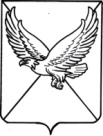  АДМИНИСТРАЦИЯ  ПЕРВОМАЙСКОГО СЕЛЬСКОГО ПОСЕЛЕНИЯЛЕНИНГРАДСКОГО РАЙОНАП О С Т А Н О В Л Е Н И Еот 29.01.2020			        	                                                                                              № 5поселок ПервомайскийО создании резерва площадей для новых воинских захоронений на территории  Первомайского  сельского поселенияЛенинградского районаРуководствуясь Федеральным законом Российской Федерации от 14 января 1993 года № 4292-1 «Об увековечении памяти погибших при защите отечества», в соответствии с Федеральным законом от 6 октября 2003 года № 131-ФЗ «Об общих принципах организации местного самоуправления в Российской Федерации», руководствуясь Уставом Первомайского сельского поселения Ленинградского района,  п о с т а н о в л я ю:1.Создать резервное место площадью 60 кв.м. для новых воинских захоронений в северо-восточной  части кладбища, расположенного по адресу: Краснодарский край, Ленинградский район, в границах ОАО «Соревнование»  пос. Звезда, участок 1, секция 8, контур 75, в кадастровом квартале 23:19:0601006  и определить место его размещения согласно приложению.2. Контроль за выполнением настоящего постановления оставляю за собой.3. Постановление вступает в силу со дня его подписания и подлежит размещению в сети «Интернет» на официальном сайте администрации. Глава Первомайского сельского поселения Ленинградского района                                                    А.В.АракчееваПроект подготовил и внес:Землеустроитель  администрацииПервомайского сельского поселения                                                  С.Ю.ТроценкоПроект согласован:Начальник общего отделаадминистрации Первомайскогосельского поселения                                                                                М.П.Малыш                                                                                                                    ПРИЛОЖЕНИЕ                                                                      к постановлению администрации                                                                 Первомайского сельского поселения                                                                                    Ленинградского района                                                                                    от ___________ № ___Схема резервируемых земельплощадью 60 кв.м., расположенных в северо-восточной части  кладбища поселка Звезда Первомайского сельского поселения Ленинградского района в кадастровом квартале 23:19:0601006:  для размещения новых воинских захоронений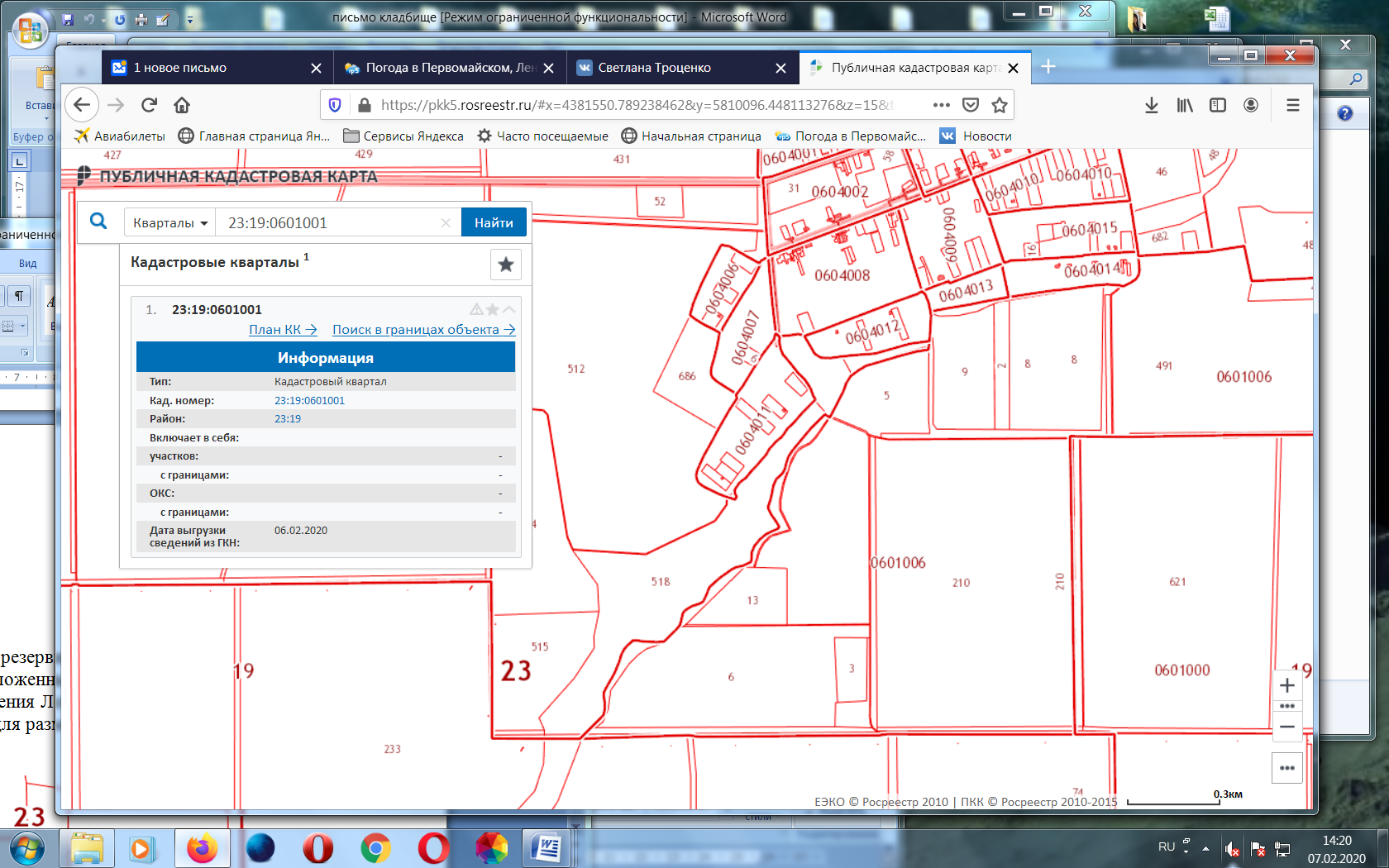                                                -  место расположения земельного участка для размещения новых воинских захороненийЗемлеустроитель  администрацииПервомайского сельского поселения                                                 С.Ю.Троценко